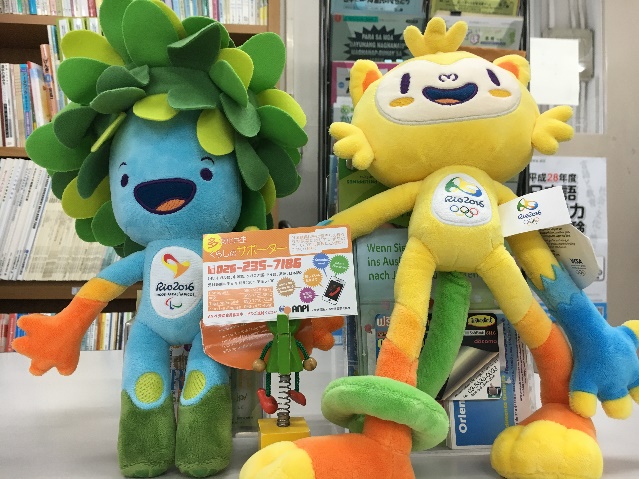 トムとヴィニシウス